21 декабря 2022  г.     № 87Об установлении особого противопожарного режима на территории Семисолинского сельского поселения            В соответствии с Федеральными законами от 21.12.1994                      №69-ФЗ «О пожарной безопасности», от 06.10.2003 №131-ФЗ «Об общих принципах организации местного самоуправления в Российской Федерации», Постановлением Правительства Российской Федерации от 30.12.2003 №794     «О единой государственной системе предупреждения и ликвидации чрезвычайных ситуаций», Постановлением Правительства Российской Федерации от 16.09.2020 №1479 «Об утверждении правил противопожарного режима в Российской Федерации», Постановлением Правительства Республики Марий Эл от 19.12.2022 №544 «Об установлении особого противопожарного режима на территории Республики Марий Эл», а также  в целях предупреждения пожаров и гибели на них людей, повышения бдительности населения  и всех видов пожарной охраны в период подготовки и проведения новогодних и рождественских праздничных мероприятий, Семисолинская сельская администрация постановляет: 1. Установить с 26 декабря 2022 г. по 8 января 2023 г. на территории Семисолинского сельского поселения  противопожарный режим.2. На период установления особого противопожарного режима установить запрет на:проведение культурно-массовых мероприятий на объектах, имеющих нарушения требований пожарной безопасности, создающие угрозу безопасности жизни и здоровью людей;применение на объектах отдыха, общественного питания, в культурно-развлекательных учреждениях, в местах с массовым пребыванием людей фейерверков и других видов огневых эффектов;торговлю пиротехническими изделиями на расстоянии менее 100 метров от границ территорий образовательных организаций.3. Семисолинской сельской администрации в период подготовки и проведения новогодних и рождественских праздничных мероприятий (далее –праздничные мероприятия):- организовать информирование населения об установлении на территории поселения особого противопожарного режима;- проведение разъяснительной работы с гражданами о мерах пожарной безопасности и действиях при пожаре, усиление противопожарной пропаганды;- обеспечить соблюдения требований пожарной безопасности на объектах; - организовать проведение внеплановых противопожарных инструктажей с работниками подведомственных учреждений с разъяснением действий при возникновении пожара и эвакуации людей из зданий;- организовать дежурство работников подведомственных учреждениях;- запретить применение (использование) пиротехнических  изделий в помещениях и на территориях прилегающих к зданиям подведомственных учреждений;- взять на учет места подготовки и проведения праздничных мероприятий;- обеспечить своевременное создание в целях пожаротушений условий для забора воды из противопожарных водоемов, очистку подъездов к наружным противопожарным водоемам  от снега;-  организовать патрулирование населенных пунктов с привлечением населения и членов добровольной пожарной охраны;- организовать работу по предупреждению пожаров в бесхозных строениях.4. Контроль за исполнением настоящего постановления оставляю за собой.	Глава Семисолинской                сельской администрации                   В.В. КонстантиновРОССИЙ ФЕДЕРАЦИЙМАРИЙ ЭЛ РЕСПУБЛИКАМОРКО МУНИЦИПАЛЬНЫЙ РАЙОНЫН            СЕМИСОЛА ЯЛЫСЕ                     АДМИНИСТРАЦИЙПУНЧАЛ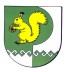 РОССИЙСКАЯ   ФЕДЕРАЦИЯ РЕСПУБЛИКА МАРИЙ ЭЛ МОРКИНСКИЙ МУНИЦИПАЛЬНЫЙ РАЙОНСЕМИСОЛИНСКАЯ СЕЛЬСКАЯ  АДМИНИСТРАЦИЯПОСТАНОВЛЕНИЕ